Муниципальное бюджетное образовательное учреждение «Детский сад №29»Непосредственно- образовательная деятельность по развитию речис  детьми подготовительной к школе группы«Заучивание стихотворения С. Есенина «Черемуха».                                                                          Воспитатель: Чембулаткина Т. В.Краткая аннотация.В ходе НОД закрепляются знания  детей о жанрах литературы, дается  понятие, как выражается в  содержании стихотворного текста красота цветения черемухи, очарование весны. Доводится до сознания детей замысел поэта о красоте весны и таянии снега.Проблема. Одна из проблем является приобщение детей к книге, художественной литературе, знакомство с увлекательным миром книг, где формируется полноценная личность ребенка. Поэтому мы  выбираем разнообразные средства в  воспитании и обучение на основе современных методов и новых  технологий, чтобы повышать интерес детей к книге, в данном случае - через творчество С.А.Есенина.Актуальность. Патриотическое воспитание  актуально в  воспитании подрастающего поколения. Ребёнок не рождается патриотом, он им становится. Патриотизм – это любовь к своей семье, родному краю, своей стране, чувство гордости и ответственности за родную страну, желание быть частью великой страны. Поэтому очень важна роль дошкольного образования в воспитании патриотизма у детей, так как именно в дошкольном возрасте формируются нравственные качества человека. Задача педагога научить чувствовать красоту родной земли, красоту природы, воспитать любовь к родным местам, ко всему, что окружает ребёнка с детства. Общение с природой положительно влияет на ребенка, делает его добрее, мягче, будит в нем лучшие чувства. На основе приобретенных знаний у ребенка формируются такие качества, как реалистическое понимание явлений природы, любознательность, умение наблюдать, чуткость к красоте русского языка. Основная образовательная область:  «Речевое развитие».Раздел: «Чтение Художественной Литературы».Интеграция областей: «Познавательное развитие», «Художественно –эстетическое развитие», «Физическое развитие».Форма деятельности: фронтальная, индивидуальная.Вид деятельности: познавательная, коммуникативная, продуктивная.Программные задачи: Образовательные:Помочь детям понять содержание стихотворного текста о цветении черемухи, приходе весны;Довести до сознания детей замысел поэта о красоте весны и таянии снега;Формировать умение понимать художественные образы поэта.Закрепить понимание жанров литературы: поэзия, проза.Обогащать речь детей за счет слов: роса медвяная, зелень пряная, сверкает в серебре, развесившись, как кудри заплела.Развивающие:Развивать слуховое внимание при восприятии стихотворного текста;Способствовать развитию процесса запоминания с использованием разнообразных приемов;Воспитательные:Вызвать интерес к стихотворению через мотивацию речевой деятельности и желания выучить его;Воспитывать любовь к художественному слову.Материалы и оборудование: книги сборников стихов С. Есенина; картины по содержанию стихотворения, портрет поэта С. Есенина, веточка черемухи, клей, заготовка для эстампа.Предварительная работа: наблюдение весенней природы, беседы о весне, сезонных изменениях в природе, связанных с приходом весны, цветении деревьев, рассматривание  цветущих деревьев, черемухи, кустарников, цветов; чтение стихотворений о весне.Методические приемы: рассматривание книг со стихами С. Есенина, картин цветущей черемухи, живой веточки с цветом черемухи, беседа по картинам, содержанию стихотворения, дидактическая игра: «Рассказываем стихи руками», «Вопрос – ответ», выставка в книжном уголке, чтение, обсуждение, заучивание стихотворения, познавательно-исследовательская деятельность (изучаем запах листьев – пряный аромат и цветов черемухи).Ход занятияВ. Дети, посмотрите, какие в нашем книжном уголке появились новые книги? (дети и воспитатель подходят к книжному уголку и рассматривают книги).  А еще вы видите портрет русского поэта С. Есенина. Давайте возьмем новые книги и рассмотрим их за столом (дети берут книги, воспитатель берет портрет поэта и садятся за стол). Беседа. Что за книги появились? О чем они? (высказывания детей о весне, о том, что в книгах напечатаны стихи).Кто пишет стихи? (поэт). Кто пишет рассказы? (писатель).  К какому жанру  можно отнести стихи?  А рассказы? Обращаю внимание на портрет С. Есенина.Сергей  Есенин - русский народный поэт. Родился  в селе Константиново на берегу красивой реки Оки. Поэт очень любил русскую природу и воспевал её в своих стихах. Стихи Есенина полны звуков, запахов, красок. Раздаётся “белый перезвон берёз”, “вызванивают ивы”, “цветет черемуха”. Слушая стихи, мы представляем прекрасный русский пейзаж. Он писал, что его песня отзовётся и останется в людских сердцах. Постараемся и мы увидеть, услышать, прочувствовать мир, созданный поэтом.И как вы думаете, что мы сегодня будем делать, какая цель нашего занятия? (высказывания детей) Действительно, мы познакомимся с новым стихотворением поэта Сергея Есенина, будем его заучивать. А как вы думаете, о чем это стихотворение?Да, о весеннем времени. А еще о чем? Посмотрите, у нас в группе даже есть подсказка, появилась она, потому что время года весна, месяц май, все деревья и кустарники цветут.Дети находят и рассматривают ветку черемухи.Какая она? (белоснежная, пахучая).Давайте понюхаем черемуху. Какой запах у черемухи? Запах пряный.Предлагаю детям размять листок черемухи и понюхать.  Дети нюхают, и описывают запах, сравнивают с запахом цветов черемухи. В каком месяце цветет черемуха?О чем будет стихотворение? Подумайте, какое название поэт дал стихотворению? (стихотворение называется «Черемуха»).А сейчас я приглашаю вас на нашу выставку «Весенний вернисаж».Скажите, кто пишет картины? (Художник).Чем пишет художник? (Красками) Чем описывает весеннюю черемуху поэт? (Красивыми словами)Рассматриваем иллюстраций черемухи (4-5), сопровождая строчками из стихотворения «Черемуха».Можно глядя на эту картину сказать, что черемуха душистая с весною расцвела? И ветки золотистые, что кудри завила.Как вы понимаете это выражение? Почему вы так думаете?Рассмотрим другую картину.Можно сказать, словами поэта, что здесь роса медвяная сползает по коре, под нею зелень пряная сверкает в серебре.Как вы понимаете это выражение? Почему вы так думаете? (медвяная-медовая, золотистого цвета).Глядя на эту картину, можно, сказать словами поэта: рядом у проталинки, в траве между корней, бежит струится, маленький серебряный ручей.Что такое проталинка? (земля с которой сошел снег).Предлагаю детям присесть и послушать стихотворение. (Дети садятся на стулья).Я прочитаю вам стихотворение С. Есенина «Черемуха», вы должны внимательно слушать и запоминать.Черемуха душистая с весною расцвелаИ ветки золотистые, что кудри завила.Кругом роса медвяная сползает по коре,Под нею зелень пряная сверкает в серебре.А рядом, у проталинки,В траве, между корней,Бежит, струится маленькийСеребряный ручей. О чем это стихотворение? Какая черемуха? Что говорится о ручье?    Я сейчас еще раз прочитаю стихотворение С. Есенина «Черемуха», а вы будите рассказывать руками (прием «Рассказываем стихи руками»). Читаю стихотворение. А сейчас мы с вами поиграем в игру «Вопрос - ответ» (воспитатель читает построчно, произнося интонацией в конце строчки четкий вопрос. Дети отвечают этой же строчкой, произнося интонацией в конце строчки законченный ответ).В-Черемуха душистая с весною расцвела?Д-Черемуха душистая с весною расцвела. В-И ветки золотистые, что кудри завила?Д- И ветки золотистые, что кудри завила.В-Кругом роса медвяная сползает по коре?Д-Кругом роса медвяная сползает по коре.В-Под нею зелень пряная сверкает в серебре?Д-Под нею зелень пряная сверкает в серебре.В-А рядом, у проталинки в траве, между корней?Д-А рядом, у проталинке в траве, между корней.В- Бежит, струится маленький серебряный ручей?Д- Бежит, струится маленький серебряный ручей.Теперь, давайте попробуем рассказать стихотворение по плану: нужно назвать автора, название стихотворения, читать выразительно, четко проговаривая слова. Читайте медленно, ни один художник не рисует картину со скоростью машины. После каждой строки – пауза.(Дети читают стихотворение.  Другие дети дают оценку их прочтению). Итог воспитателя – «Мне понравилось, как вы рассказывали стихотворение С. Есенина «Черемуха» - называли автора, название стихотворения, громко и с выражением проговаривали слова. Прочитайте наизусть это стихотворение дома родителям, братьям и сестрам, расскажите о поэте Сергее Есенине».Рефлексия. Дети, если вам понравилось занятие, возьмите изображение цветущей кисти черемухи и приклейте к веточкам дерева (наша черемуха расцветет), а если не понравилось, то приклейте кисть черемухи, которая еще не распустилась. Анализ результатов проведенной работы, практическая значимость: Результативность: дети запомнили текст стихотворения, его название, узнали о поэте С. Есенине. Получили представление о том, как поэт может красиво описывать природу, какими словами он выражает свою любовь к родной природе.  НОД была направлена на воспитание у детей патриотических чувств, повысить  интерес детей к книге и к родному краю, через творчество С.А.Есенина.  Кроме того, благодаря проделанной работе,  дети осознанно могут понять  необходимость бережного отношения к природе. Литература:Вельская Л.Л. Песенное слово: Поэтическое мастерство С. Есенина, М., 1990г.Марченко А. Поэтический мир С.Есенина, М., 1989г.«Сергей Есенин. Стихотворения и поэмы (сборник)», 2016 г. Прокушев Ю. С. Есенин. Образ. Стихи. Эпоха. М.: Советская Россия, 1979.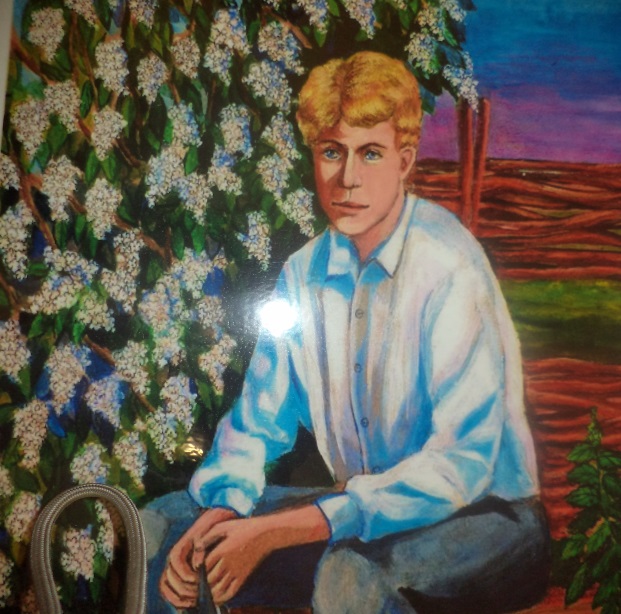 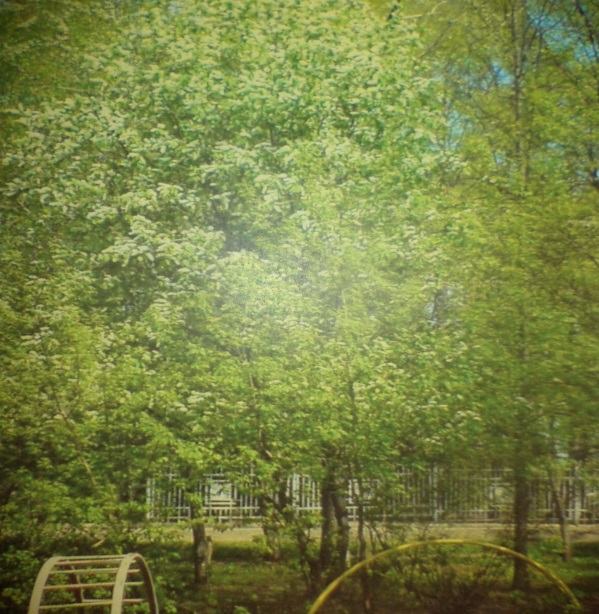 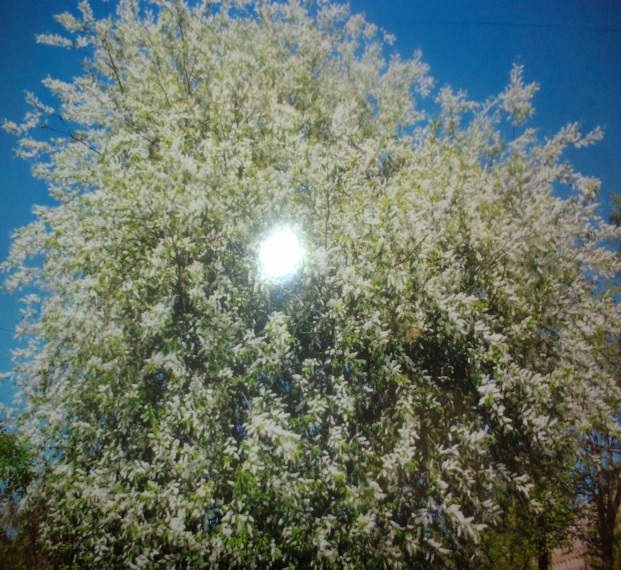 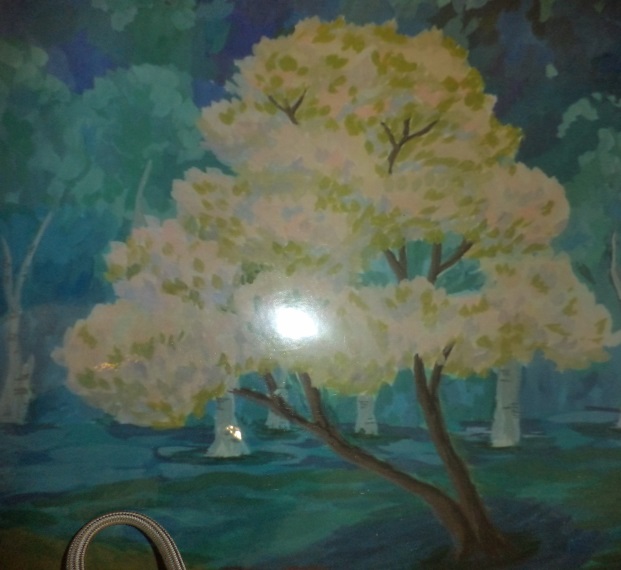 